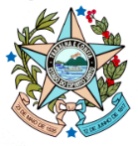 GOVERNO DO ESTADO DO ESTADO DO ESPÍRITO SANTOMODELO PLANO DE TRABALHO1. DESCRIÇÃO DO PROJETO OU ATIVIDADE2. CRONOGRAMA DE EXECUÇÃO1.1- DADOS DO ÓRGÃO OU ENTIDADE DA ADMINISTRAÇÃO PÚBLICA ESTADUAL1.1- DADOS DO ÓRGÃO OU ENTIDADE DA ADMINISTRAÇÃO PÚBLICA ESTADUAL1.1- DADOS DO ÓRGÃO OU ENTIDADE DA ADMINISTRAÇÃO PÚBLICA ESTADUAL1.1- DADOS DO ÓRGÃO OU ENTIDADE DA ADMINISTRAÇÃO PÚBLICA ESTADUAL1.1- DADOS DO ÓRGÃO OU ENTIDADE DA ADMINISTRAÇÃO PÚBLICA ESTADUALNome do Órgão/EntidadeNome do Órgão/EntidadeNome do Órgão/EntidadeNome do Órgão/EntidadeCNPJEndereço (Avenida, Rua, Rod.)Endereço (Avenida, Rua, Rod.)Endereço (Avenida, Rua, Rod.)Endereço (Avenida, Rua, Rod.)BairroCidadeEstadoCEPDDD/TelefoneE-mail1.2- DADOS CADASTRAIS DO MUNICÍPIO PARTICIPANTE1.2- DADOS CADASTRAIS DO MUNICÍPIO PARTICIPANTE1.2- DADOS CADASTRAIS DO MUNICÍPIO PARTICIPANTE1.2- DADOS CADASTRAIS DO MUNICÍPIO PARTICIPANTE1.2- DADOS CADASTRAIS DO MUNICÍPIO PARTICIPANTE1.2- DADOS CADASTRAIS DO MUNICÍPIO PARTICIPANTERazão Social do MunicípioRazão Social do MunicípioRazão Social do MunicípioRazão Social do MunicípioCNPJCNPJEndereço (Avenida, Rua, Rod.)Endereço (Avenida, Rua, Rod.)Endereço (Avenida, Rua, Rod.)Endereço (Avenida, Rua, Rod.)BairroBairroCidadeEstadoCEPTelefone 1Telefone 2 / FAXTelefone 2 / FAXConta CorrenteBancoBancoAgênciaE-mailE-mailPágina na Internet (Home Page)Página na Internet (Home Page)Página na Internet (Home Page)Página na Internet (Home Page)Página na Internet (Home Page)Página na Internet (Home Page)1.3- DADOS CADASTRAIS DO REPRESENTANTE LEGAL1.3- DADOS CADASTRAIS DO REPRESENTANTE LEGAL1.3- DADOS CADASTRAIS DO REPRESENTANTE LEGAL1.3- DADOS CADASTRAIS DO REPRESENTANTE LEGAL1.3- DADOS CADASTRAIS DO REPRESENTANTE LEGAL1.3- DADOS CADASTRAIS DO REPRESENTANTE LEGALNome do Representante Legal Nome do Representante Legal Nome do Representante Legal Nome do Representante Legal CPFCPFRG / Órgão ExpedidorCargoCargoMandatoMandatoMandatoRG / Órgão ExpedidorCargoCargoInícioInícioTérminoEndereço Endereço Endereço Endereço BairroBairroCidadeEstadoCEPTelefone 1Telefone 2 / FAXTelefone 2 / FAXE-mailE-mailE-mailE-mailE-mailE-mail1.4- OUTROS PARTÍCIPES (Incluir os dados de identificação quando existirem outros parceiros para execução do projeto)1.4- OUTROS PARTÍCIPES (Incluir os dados de identificação quando existirem outros parceiros para execução do projeto)1.4- OUTROS PARTÍCIPES (Incluir os dados de identificação quando existirem outros parceiros para execução do projeto)1.4- OUTROS PARTÍCIPES (Incluir os dados de identificação quando existirem outros parceiros para execução do projeto)1.4- OUTROS PARTÍCIPES (Incluir os dados de identificação quando existirem outros parceiros para execução do projeto)1.4- OUTROS PARTÍCIPES (Incluir os dados de identificação quando existirem outros parceiros para execução do projeto)NomeNomeNomeCNPJCNPJCNPJEndereço Endereço Endereço Endereço BairroBairroCidadeEstadoCEPTelefone 1Telefone 2 / FAXTelefone 2 / FAXNome do Responsável pelo ProjetoNome do Responsável pelo ProjetoNome do Responsável pelo ProjetoNome do Responsável pelo ProjetoCPFCPFRG / ÓrgãoCargoCargoE-mailE-mailE-mailPágina na Internet (Home Page)Página na Internet (Home Page)Página na Internet (Home Page)Página na Internet (Home Page)Página na Internet (Home Page)Página na Internet (Home Page)1.5- IDENTIFICAÇÃO DO RESPONSÁVEL TÉCNICO PELO PROJETO OU GESTOR DO CONVÊNIO1.5- IDENTIFICAÇÃO DO RESPONSÁVEL TÉCNICO PELO PROJETO OU GESTOR DO CONVÊNIO1.5- IDENTIFICAÇÃO DO RESPONSÁVEL TÉCNICO PELO PROJETO OU GESTOR DO CONVÊNIO1.5- IDENTIFICAÇÃO DO RESPONSÁVEL TÉCNICO PELO PROJETO OU GESTOR DO CONVÊNIO1.5- IDENTIFICAÇÃO DO RESPONSÁVEL TÉCNICO PELO PROJETO OU GESTOR DO CONVÊNIO1.5- IDENTIFICAÇÃO DO RESPONSÁVEL TÉCNICO PELO PROJETO OU GESTOR DO CONVÊNIONomeNomeNomeNomeNomeNomeÁrea de FormaçãoÁrea de FormaçãoÁrea de FormaçãoNº Registro no Conselho ProfissionalNº Registro no Conselho ProfissionalNº Registro no Conselho ProfissionalEndereço Endereço Endereço Endereço BairroBairroCidadeEstadoCEPTelefone 1Telefone 2 Telefone 2 E-mailE-mailE-mailE-mailE-mailE-mail1.6- DESCRIÇÃO DO PROJETO OU ATIVIDADE Atenção: Projeto refere-se ao conjunto de operações que sejam limitadas no tempo e, Atividade ao conjunto de operações que se realizam de modo contínuo ou permanente.1.6- DESCRIÇÃO DO PROJETO OU ATIVIDADE Atenção: Projeto refere-se ao conjunto de operações que sejam limitadas no tempo e, Atividade ao conjunto de operações que se realizam de modo contínuo ou permanente.1.6- DESCRIÇÃO DO PROJETO OU ATIVIDADE Atenção: Projeto refere-se ao conjunto de operações que sejam limitadas no tempo e, Atividade ao conjunto de operações que se realizam de modo contínuo ou permanente.1.6- DESCRIÇÃO DO PROJETO OU ATIVIDADE Atenção: Projeto refere-se ao conjunto de operações que sejam limitadas no tempo e, Atividade ao conjunto de operações que se realizam de modo contínuo ou permanente.1.6- DESCRIÇÃO DO PROJETO OU ATIVIDADE Atenção: Projeto refere-se ao conjunto de operações que sejam limitadas no tempo e, Atividade ao conjunto de operações que se realizam de modo contínuo ou permanente.1.6- DESCRIÇÃO DO PROJETO OU ATIVIDADE Atenção: Projeto refere-se ao conjunto de operações que sejam limitadas no tempo e, Atividade ao conjunto de operações que se realizam de modo contínuo ou permanente.Área de Atendimento:  Indicar a área a ser atendida, de acordo com a especificidade de cada órgão/entidade. Área de Atendimento:  Indicar a área a ser atendida, de acordo com a especificidade de cada órgão/entidade. Área de Atendimento:  Indicar a área a ser atendida, de acordo com a especificidade de cada órgão/entidade. Órgão/Entidade Financiador: Especificar o órgão/entidade da Administração Pública Estadual celebrante.Órgão/Entidade Financiador: Especificar o órgão/entidade da Administração Pública Estadual celebrante.Órgão/Entidade Financiador: Especificar o órgão/entidade da Administração Pública Estadual celebrante.Título do Projeto/ AtividadeInserir o nome que identifica o Projeto/Atividade a ser executado. Deve refletir a ideia geral do que foi planejado, de forma clara, coerente e consistente.Título do Projeto/ AtividadeInserir o nome que identifica o Projeto/Atividade a ser executado. Deve refletir a ideia geral do que foi planejado, de forma clara, coerente e consistente.Título do Projeto/ AtividadeInserir o nome que identifica o Projeto/Atividade a ser executado. Deve refletir a ideia geral do que foi planejado, de forma clara, coerente e consistente.Período de ExecuçãoPeríodo de ExecuçãoPeríodo de ExecuçãoTítulo do Projeto/ AtividadeInserir o nome que identifica o Projeto/Atividade a ser executado. Deve refletir a ideia geral do que foi planejado, de forma clara, coerente e consistente.Título do Projeto/ AtividadeInserir o nome que identifica o Projeto/Atividade a ser executado. Deve refletir a ideia geral do que foi planejado, de forma clara, coerente e consistente.Título do Projeto/ AtividadeInserir o nome que identifica o Projeto/Atividade a ser executado. Deve refletir a ideia geral do que foi planejado, de forma clara, coerente e consistente.InícioFimFimObjeto da ParceriaDescrever, de forma clara e objetiva, as ações que serão desenvolvidas, correlacionando-as com as metas a serem atingidas. Produto final da parceria.Objeto da ParceriaDescrever, de forma clara e objetiva, as ações que serão desenvolvidas, correlacionando-as com as metas a serem atingidas. Produto final da parceria.Objeto da ParceriaDescrever, de forma clara e objetiva, as ações que serão desenvolvidas, correlacionando-as com as metas a serem atingidas. Produto final da parceria.Objeto da ParceriaDescrever, de forma clara e objetiva, as ações que serão desenvolvidas, correlacionando-as com as metas a serem atingidas. Produto final da parceria.Objeto da ParceriaDescrever, de forma clara e objetiva, as ações que serão desenvolvidas, correlacionando-as com as metas a serem atingidas. Produto final da parceria.Objeto da ParceriaDescrever, de forma clara e objetiva, as ações que serão desenvolvidas, correlacionando-as com as metas a serem atingidas. Produto final da parceria.Descrição da Realidade: Identificar e qualificar a demanda, elaborando diagnóstico da realidade (descrição do cenário local) onde o Projeto/Atividade será executado. Deve ser demonstrando o nexo entre essa realidade e as metas a serem atingidas. Deve representar o porquê de celebrar a Parceria.Descrição da Realidade: Identificar e qualificar a demanda, elaborando diagnóstico da realidade (descrição do cenário local) onde o Projeto/Atividade será executado. Deve ser demonstrando o nexo entre essa realidade e as metas a serem atingidas. Deve representar o porquê de celebrar a Parceria.Descrição da Realidade: Identificar e qualificar a demanda, elaborando diagnóstico da realidade (descrição do cenário local) onde o Projeto/Atividade será executado. Deve ser demonstrando o nexo entre essa realidade e as metas a serem atingidas. Deve representar o porquê de celebrar a Parceria.Descrição da Realidade: Identificar e qualificar a demanda, elaborando diagnóstico da realidade (descrição do cenário local) onde o Projeto/Atividade será executado. Deve ser demonstrando o nexo entre essa realidade e as metas a serem atingidas. Deve representar o porquê de celebrar a Parceria.Descrição da Realidade: Identificar e qualificar a demanda, elaborando diagnóstico da realidade (descrição do cenário local) onde o Projeto/Atividade será executado. Deve ser demonstrando o nexo entre essa realidade e as metas a serem atingidas. Deve representar o porquê de celebrar a Parceria.Descrição da Realidade: Identificar e qualificar a demanda, elaborando diagnóstico da realidade (descrição do cenário local) onde o Projeto/Atividade será executado. Deve ser demonstrando o nexo entre essa realidade e as metas a serem atingidas. Deve representar o porquê de celebrar a Parceria.Objetivo Geral Relacionar com a situação problema que se deseja enfrentar com a execução do objeto, devendo estar em consonância com o serviço ofertado pela entidade.Objetivo Geral Relacionar com a situação problema que se deseja enfrentar com a execução do objeto, devendo estar em consonância com o serviço ofertado pela entidade.Objetivo Geral Relacionar com a situação problema que se deseja enfrentar com a execução do objeto, devendo estar em consonância com o serviço ofertado pela entidade.Objetivo Geral Relacionar com a situação problema que se deseja enfrentar com a execução do objeto, devendo estar em consonância com o serviço ofertado pela entidade.Objetivo Geral Relacionar com a situação problema que se deseja enfrentar com a execução do objeto, devendo estar em consonância com o serviço ofertado pela entidade.Objetivo Geral Relacionar com a situação problema que se deseja enfrentar com a execução do objeto, devendo estar em consonância com o serviço ofertado pela entidade.Objetivos EspecíficosApresentar detalhadamente o objetivo geral, relacionando com os resultados a serem atingidos.Objetivos EspecíficosApresentar detalhadamente o objetivo geral, relacionando com os resultados a serem atingidos.Objetivos EspecíficosApresentar detalhadamente o objetivo geral, relacionando com os resultados a serem atingidos.Objetivos EspecíficosApresentar detalhadamente o objetivo geral, relacionando com os resultados a serem atingidos.Objetivos EspecíficosApresentar detalhadamente o objetivo geral, relacionando com os resultados a serem atingidos.Objetivos EspecíficosApresentar detalhadamente o objetivo geral, relacionando com os resultados a serem atingidos.Público Beneficiário da PropostaDescrever o público beneficiário direto.Público Beneficiário da PropostaDescrever o público beneficiário direto.Público Beneficiário da PropostaDescrever o público beneficiário direto.Público Beneficiário da PropostaDescrever o público beneficiário direto.Público Beneficiário da PropostaDescrever o público beneficiário direto.Público Beneficiário da PropostaDescrever o público beneficiário direto.Forma de Execução das Ações: Descrever como serão desenvolvidas as ações propostas (objeto da Parceria) a fim de que sejam alcançadas as metas previstas.Forma de Execução das Ações: Descrever como serão desenvolvidas as ações propostas (objeto da Parceria) a fim de que sejam alcançadas as metas previstas.Forma de Execução das Ações: Descrever como serão desenvolvidas as ações propostas (objeto da Parceria) a fim de que sejam alcançadas as metas previstas.Forma de Execução das Ações: Descrever como serão desenvolvidas as ações propostas (objeto da Parceria) a fim de que sejam alcançadas as metas previstas.Forma de Execução das Ações: Descrever como serão desenvolvidas as ações propostas (objeto da Parceria) a fim de que sejam alcançadas as metas previstas.Forma de Execução das Ações: Descrever como serão desenvolvidas as ações propostas (objeto da Parceria) a fim de que sejam alcançadas as metas previstas.Descrição das Metas Quantitativas: descrever e quantificar o objetivo a ser alcançado com a Parceria (os dados podem ser numéricos, razão, proporção ou taxa).Descrição das Metas Quantitativas: descrever e quantificar o objetivo a ser alcançado com a Parceria (os dados podem ser numéricos, razão, proporção ou taxa).Descrição das Metas Quantitativas: descrever e quantificar o objetivo a ser alcançado com a Parceria (os dados podem ser numéricos, razão, proporção ou taxa).Descrição das Metas Quantitativas: descrever e quantificar o objetivo a ser alcançado com a Parceria (os dados podem ser numéricos, razão, proporção ou taxa).Descrição das Metas Quantitativas: descrever e quantificar o objetivo a ser alcançado com a Parceria (os dados podem ser numéricos, razão, proporção ou taxa).Descrição das Metas Quantitativas: descrever e quantificar o objetivo a ser alcançado com a Parceria (os dados podem ser numéricos, razão, proporção ou taxa).Definição dos Indicadores: Identificar os parâmetros que serão utilizados para aferição do cumprimento das metas, isto é, os meios objetivos para apurar se as metas estão sendo cumpridas. Importante saber: o que medir (o que se pretende alcançar), por que medir (utilidade prática do que se pretende fazer), como medir (qual o indicador capaz de expressar variações quantitativa e qualitativa) e onde coletar (criar fontes de dados que possibilite mensurar o objeto).Definição dos Indicadores: Identificar os parâmetros que serão utilizados para aferição do cumprimento das metas, isto é, os meios objetivos para apurar se as metas estão sendo cumpridas. Importante saber: o que medir (o que se pretende alcançar), por que medir (utilidade prática do que se pretende fazer), como medir (qual o indicador capaz de expressar variações quantitativa e qualitativa) e onde coletar (criar fontes de dados que possibilite mensurar o objeto).Definição dos Indicadores: Identificar os parâmetros que serão utilizados para aferição do cumprimento das metas, isto é, os meios objetivos para apurar se as metas estão sendo cumpridas. Importante saber: o que medir (o que se pretende alcançar), por que medir (utilidade prática do que se pretende fazer), como medir (qual o indicador capaz de expressar variações quantitativa e qualitativa) e onde coletar (criar fontes de dados que possibilite mensurar o objeto).Definição dos Indicadores: Identificar os parâmetros que serão utilizados para aferição do cumprimento das metas, isto é, os meios objetivos para apurar se as metas estão sendo cumpridas. Importante saber: o que medir (o que se pretende alcançar), por que medir (utilidade prática do que se pretende fazer), como medir (qual o indicador capaz de expressar variações quantitativa e qualitativa) e onde coletar (criar fontes de dados que possibilite mensurar o objeto).Definição dos Indicadores: Identificar os parâmetros que serão utilizados para aferição do cumprimento das metas, isto é, os meios objetivos para apurar se as metas estão sendo cumpridas. Importante saber: o que medir (o que se pretende alcançar), por que medir (utilidade prática do que se pretende fazer), como medir (qual o indicador capaz de expressar variações quantitativa e qualitativa) e onde coletar (criar fontes de dados que possibilite mensurar o objeto).Definição dos Indicadores: Identificar os parâmetros que serão utilizados para aferição do cumprimento das metas, isto é, os meios objetivos para apurar se as metas estão sendo cumpridas. Importante saber: o que medir (o que se pretende alcançar), por que medir (utilidade prática do que se pretende fazer), como medir (qual o indicador capaz de expressar variações quantitativa e qualitativa) e onde coletar (criar fontes de dados que possibilite mensurar o objeto).AUTENTICAÇÃOAUTENTICAÇÃOAUTENTICAÇÃOAUTENTICAÇÃOAUTENTICAÇÃOAUTENTICAÇÃOLocal:Local:Local:Local:Data:Data:_______________________________________________________Assinatura do Representante Legal da Organização da Sociedade Civil_______________________________________________________Assinatura do Representante Legal da Organização da Sociedade Civil_______________________________________________________Assinatura do Representante Legal da Organização da Sociedade Civil_______________________________________________________Assinatura do Representante Legal da Organização da Sociedade Civil_______________________________________________________Assinatura do Representante Legal da Organização da Sociedade Civil_______________________________________________________Assinatura do Representante Legal da Organização da Sociedade CivilAPROVAÇÃO:APROVAÇÃO:APROVAÇÃO:APROVAÇÃO:APROVAÇÃO:APROVAÇÃO:Local:Local:Local:Local:Data:Data:_______________________________________________ Assinatura do Representante Legal do Órgão/Entidade Público_______________________________________________ Assinatura do Representante Legal do Órgão/Entidade Público_______________________________________________ Assinatura do Representante Legal do Órgão/Entidade Público_______________________________________________ Assinatura do Representante Legal do Órgão/Entidade Público_______________________________________________ Assinatura do Representante Legal do Órgão/Entidade Público_______________________________________________ Assinatura do Representante Legal do Órgão/Entidade Público2.1- CRONOGRAMA FÍSICO DE EXECUÇÃO (META, ETAPA, FASE)2.1- CRONOGRAMA FÍSICO DE EXECUÇÃO (META, ETAPA, FASE)2.1- CRONOGRAMA FÍSICO DE EXECUÇÃO (META, ETAPA, FASE)2.1- CRONOGRAMA FÍSICO DE EXECUÇÃO (META, ETAPA, FASE)2.1- CRONOGRAMA FÍSICO DE EXECUÇÃO (META, ETAPA, FASE)2.1- CRONOGRAMA FÍSICO DE EXECUÇÃO (META, ETAPA, FASE)2.1- CRONOGRAMA FÍSICO DE EXECUÇÃO (META, ETAPA, FASE)2.1- CRONOGRAMA FÍSICO DE EXECUÇÃO (META, ETAPA, FASE)2.1- CRONOGRAMA FÍSICO DE EXECUÇÃO (META, ETAPA, FASE)2.1- CRONOGRAMA FÍSICO DE EXECUÇÃO (META, ETAPA, FASE)MetaDesdobramento do objeto em realizações físicas (conjunto de elementos que compõem o objeto)MetaDesdobramento do objeto em realizações físicas (conjunto de elementos que compõem o objeto)Etapa/FaseCada uma das ações em que se divide a metaEtapa/FaseCada uma das ações em que se divide a metaDescrição da Meta, Etapa ou FaseIndicador FísicoParâmetro para aferir o cumprimento dametaIndicador FísicoParâmetro para aferir o cumprimento dametaIndicador FísicoParâmetro para aferir o cumprimento dametaDuração Indicar o período previsto (mês/ano) para execução de cada meta.Duração Indicar o período previsto (mês/ano) para execução de cada meta.MetaDesdobramento do objeto em realizações físicas (conjunto de elementos que compõem o objeto)MetaDesdobramento do objeto em realizações físicas (conjunto de elementos que compõem o objeto)Etapa/FaseCada uma das ações em que se divide a metaEtapa/FaseCada uma das ações em que se divide a metaDescrição da Meta, Etapa ou FaseUnidadeUnidadeQuant.InícioTérminoIndicar o número de ordem da meta a ser executada no período.Indicar o número de ordem da meta a ser executada no período.Indicar a numeração sequencial da etapa/faseIndicar a numeração sequencial da etapa/faseDescrever de maneira resumida a ação do Projeto/Atividade, detalhando a etapa/fase a ser atendida.Registrar a medida que melhor caracterize a ação do objeto a ser executado(metro, kilo, pessoas ououtra unidade de medida)Registrar a medida que melhor caracterize a ação do objeto a ser executado(metro, kilo, pessoas ououtra unidade de medida)Informar a quantidade prevista para cada unidade de medida.2.2- CRONOGRAMA DE APLICAÇÃO FINANCEIRA 2.2- CRONOGRAMA DE APLICAÇÃO FINANCEIRA 2.2- CRONOGRAMA DE APLICAÇÃO FINANCEIRA 2.2- CRONOGRAMA DE APLICAÇÃO FINANCEIRA 2.2- CRONOGRAMA DE APLICAÇÃO FINANCEIRA 2.2- CRONOGRAMA DE APLICAÇÃO FINANCEIRA 2.2- CRONOGRAMA DE APLICAÇÃO FINANCEIRA 2.2- CRONOGRAMA DE APLICAÇÃO FINANCEIRA 2.2- CRONOGRAMA DE APLICAÇÃO FINANCEIRA 2.2- CRONOGRAMA DE APLICAÇÃO FINANCEIRA MetaEspecificaçãoEspecificaçãoÓrgão ConcedenteÓrgão ConcedenteÓrgão ConcedenteConvenenteConvenenteConvenenteConvenenteMetaEspecificaçãoEspecificaçãoÓrgão ConcedenteÓrgão ConcedenteÓrgão ConcedenteConvenenteConvenenteConvenenteConvenente Demonstrar, em unidades monetárias (R$), os valores de responsabilidade da administração pública para cada uma das metas/etapas/fases previstas. Demonstrar, em unidades monetárias (R$), os valores de responsabilidade da administração pública para cada uma das metas/etapas/fases previstas. Demonstrar, em unidades monetárias (R$), os valores de responsabilidade da administração pública para cada uma das metas/etapas/fases previstas.Demonstrar, em unidades monetárias (R$), os valores de responsabilidade do convenente. Para cada uma das metas/etapas/fases previstas.Demonstrar, em unidades monetárias (R$), os valores de responsabilidade do convenente. Para cada uma das metas/etapas/fases previstas.Demonstrar, em unidades monetárias (R$), os valores de responsabilidade do convenente. Para cada uma das metas/etapas/fases previstas.Demonstrar, em unidades monetárias (R$), os valores de responsabilidade do convenente. Para cada uma das metas/etapas/fases previstas.TOTAL GERAL TOTAL GERAL TOTAL GERAL R$                                                            R$                                                            R$                                                            AUTENTICAÇÃOAUTENTICAÇÃOAUTENTICAÇÃOAUTENTICAÇÃOAUTENTICAÇÃOAUTENTICAÇÃOAUTENTICAÇÃOAUTENTICAÇÃOAUTENTICAÇÃOAUTENTICAÇÃOLocal:Local:Local:Local:Local:Local:Data:Data:Data:Data:   Assinatura do Representante Legal   Assinatura do Representante Legal   Assinatura do Representante Legal   Assinatura do Representante Legal   Assinatura do Representante Legal   Assinatura do Representante Legal   Assinatura do Representante Legal   Assinatura do Representante Legal   Assinatura do Representante Legal   Assinatura do Representante Legal CRONOGRAMA DE DESEMBOLSO/RECEITAS CRONOGRAMA DE DESEMBOLSO/RECEITAS CRONOGRAMA DE DESEMBOLSO/RECEITAS CRONOGRAMA DE DESEMBOLSO/RECEITAS CRONOGRAMA DE DESEMBOLSO/RECEITAS CRONOGRAMA DE DESEMBOLSO/RECEITAS CRONOGRAMA DE DESEMBOLSO/RECEITAS CRONOGRAMA DE DESEMBOLSO/RECEITAS CRONOGRAMA DE DESEMBOLSO/RECEITASORGÃO/ENTIDADE CONCEDENTEORGÃO/ENTIDADE CONCEDENTEORGÃO/ENTIDADE CONCEDENTEORGÃO/ENTIDADE CONCEDENTEORGÃO/ENTIDADE CONCEDENTEORGÃO/ENTIDADE CONCEDENTEORGÃO/ENTIDADE CONCEDENTEORGÃO/ENTIDADE CONCEDENTEORGÃO/ENTIDADE CONCEDENTEMetaEtapa/FaseMês/AnoMês/AnoMês/AnoMês/AnoMês/AnoMês/AnoTotal da MetaCONVENENTECONVENENTECONVENENTECONVENENTECONVENENTECONVENENTECONVENENTECONVENENTECONVENENTEMetaEtapa/FaseMês/AnoMês/AnoMês/AnoMês/AnoMês/AnoMês/AnoTotal da Meta CRONOGRAMA DE DESPESA CRONOGRAMA DE DESPESA CRONOGRAMA DE DESPESA CRONOGRAMA DE DESPESA CRONOGRAMA DE DESPESA CRONOGRAMA DE DESPESA CRONOGRAMA DE DESPESA CRONOGRAMA DE DESPESA CRONOGRAMA DE DESPESAORGÃO/ENTIDADEORGÃO/ENTIDADEORGÃO/ENTIDADEORGÃO/ENTIDADEORGÃO/ENTIDADEORGÃO/ENTIDADEORGÃO/ENTIDADEORGÃO/ENTIDADEORGÃO/ENTIDADEMetaEtapa/FaseMês/AnoMês/AnoMês/AnoMês/AnoMês/AnoMês/AnoTotal da MetaCONVENENTECONVENENTECONVENENTECONVENENTECONVENENTECONVENENTECONVENENTECONVENENTECONVENENTEMetaEtapa/FaseMês/AnoMês/AnoMês/AnoMês/AnoMês/AnoMês/AnoTotal da MetaTOTAL POR TRIMESTRETOTAL POR TRIMESTREPoderá ocorrer casos em que o desembolso não seja mensal. Nesse caso o quadro deverá ser preenhido de acordo com a necessidade prevista para execução.Poderá ocorrer casos em que o desembolso não seja mensal. Nesse caso o quadro deverá ser preenhido de acordo com a necessidade prevista para execução.Poderá ocorrer casos em que o desembolso não seja mensal. Nesse caso o quadro deverá ser preenhido de acordo com a necessidade prevista para execução.Poderá ocorrer casos em que o desembolso não seja mensal. Nesse caso o quadro deverá ser preenhido de acordo com a necessidade prevista para execução.Poderá ocorrer casos em que o desembolso não seja mensal. Nesse caso o quadro deverá ser preenhido de acordo com a necessidade prevista para execução.Poderá ocorrer casos em que o desembolso não seja mensal. Nesse caso o quadro deverá ser preenhido de acordo com a necessidade prevista para execução.Poderá ocorrer casos em que o desembolso não seja mensal. Nesse caso o quadro deverá ser preenhido de acordo com a necessidade prevista para execução.Poderá ocorrer casos em que o desembolso não seja mensal. Nesse caso o quadro deverá ser preenhido de acordo com a necessidade prevista para execução.Poderá ocorrer casos em que o desembolso não seja mensal. Nesse caso o quadro deverá ser preenhido de acordo com a necessidade prevista para execução.AUTENTICAÇÃOAUTENTICAÇÃOAUTENTICAÇÃOAUTENTICAÇÃOAUTENTICAÇÃOAUTENTICAÇÃOAUTENTICAÇÃOAUTENTICAÇÃOAUTENTICAÇÃOLocal:Local:Local:Local:Local:Local:Local:Data:Data:Assinatura do Representante LegalAssinatura do Representante LegalAssinatura do Representante LegalAssinatura do Representante LegalAssinatura do Representante LegalAssinatura do Representante LegalAssinatura do Representante LegalAssinatura do Representante LegalAssinatura do Representante Legal